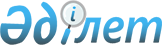 О признании утратившим силу решения маслихата города Актобе от 28 февраля 2018 года № 297 "Об утверждении плана по управлению пастбищами и их использованию по городу Актобе на 2018-2019 годы"Решение маслихата города Актобе Актюбинской области от 30 ноября 2018 года № 383. Зарегистрировано Управлением юстиции района "Астана" города Актобе Департамента юстиции Актюбинской области 10 декабря 2018 года № 3-1-218
      В соответствии со статьей 7 Закона Республики Казахстан от 23 января 2001 года "О местном государственном управлении и самоуправлении в Республике Казахстан", статьей 27, пунктом 2 статьи 50 Закона Республики Казахстан от 6 апреля 2016 года "О правовых актах", совместным постановлением акимата Актюбинской области от 20 марта 2018 года № 139 и решением маслихата Актюбинской области от 20 марта 2018 года № 272 "Об изменениях в административно-территориальном устройстве города Актобе Актюбинской области", зарегистрированное в Реестре государственной регистрации нормативных правовых актов за № 5901, маслихат города Актобе РЕШИЛ:
      1. Признать утратившим силу решение маслихата города Актобе от 28 февраля 2018 года № 297 "Об утверждении плана по управлению пастбищами и их использованию по городу Актобе на 2018-2019 годы" (зарегистрированное в Реестре государственной регистрации нормативных правовых актов за № 3-1-180, опубликованное 02 апреля 2018 года в эталонном контрольном банке нормативных правовых актов Республики Казахстан в электронном виде).
      2. Государственному учреждению "Аппарат маслихата города Актобе" в установленном законодательством порядке обеспечить:
      1) государственную регистрацию настоящего решения в территориальном органе юстиции;
      2) направление настоящего решения на официальное опубликование в периодических печатных изданиях и эталонном контрольном банке нормативных правовых актов Республики Казахстан;
      3) размещение настоящего решения на интернет-ресурсе маслихата города Актобе.
      3. Настоящее решение вводится в действие со дня его первого официального опубликования.
					© 2012. РГП на ПХВ «Институт законодательства и правовой информации Республики Казахстан» Министерства юстиции Республики Казахстан
				
      Председатель сессии 
маслихата города Актобе 

Е. Татимов

      Секретарь 
маслихата города Актобе 

С. Шинтасова
